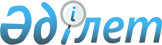 О Толумбаеве Б.З., Магауове А.М.Постановление Правительства Республики Казахстан от 11 мая 2011 года № 495

      Правительство Республики Казахстан ПОСТАНОВЛЯЕТ:



      назначить Толумбаева Берика Зиябековича вице-министром нефти и газа Республики Казахстан, освободив от этой должности Магауова Асета Маратовича в связи с переходом на другую работу.      Премьер-Министр

      Республики Казахстан                       К. Масимов
					© 2012. РГП на ПХВ «Институт законодательства и правовой информации Республики Казахстан» Министерства юстиции Республики Казахстан
				